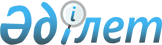 Қазақстан Республикасы Үкіметінің 1999 жылғы 19 сәуірдегі N 431 қаулысына толықтыру енгізу туралыҚазақстан Республикасы Үкіметінің қаулысы 2000 жылғы 24 қараша N 1759



          Қазақстан Республикасында темекі бұйымдарын өндірушілер үшін тең 




жағдайлар жасау мақсатында Қазақстан Республикасының Үкіметі қаулы етеді:
     1. "Акцизделетін тауарлардың жекелеген түрлерін акциздік алым 
таңбаларымен таңбалау туралы" Қазақстан Республикасы Үкіметінің 1999 жылғы 
19 сәуірдегі N 431  
 P990431_ 
  қаулысына (Қазақстан Республикасының ПҮКЖ-ы, 
1999 ж., N 13, 130-құжат) мынадай толықтыру енгізілсін:
     мынадай мазмұндағы 2-1 тармақпен толықтырылсын:
     2-1. 2001 жылдың 1 наурызынан бастап "Қазақстан" және "Медеу" деп 
аталатын отандық темекі бұйымдарын сату 1997 жылғы үлгідегі акциздік алым 
таңбаларымен ғана жүзеге асырылатын болып белгіленсін.".
     2. Осы қаулы қол қойылған күнінен бастап күшіне енеді және жариялауға 
жатады.
                                                                           
      
     Қазақстан Республикасының 
        Премьер-Министрі 
      
     
     Мамандар:
     Қобдалиева Н.М.
     Орынбекова Д.К.
      
      


					© 2012. Қазақстан Республикасы Әділет министрлігінің «Қазақстан Республикасының Заңнама және құқықтық ақпарат институты» ШЖҚ РМК
				